Data ‘Snapshot’ of Young People’s AchievementsUsing the Youth Work Skills Framework to share data on achievements.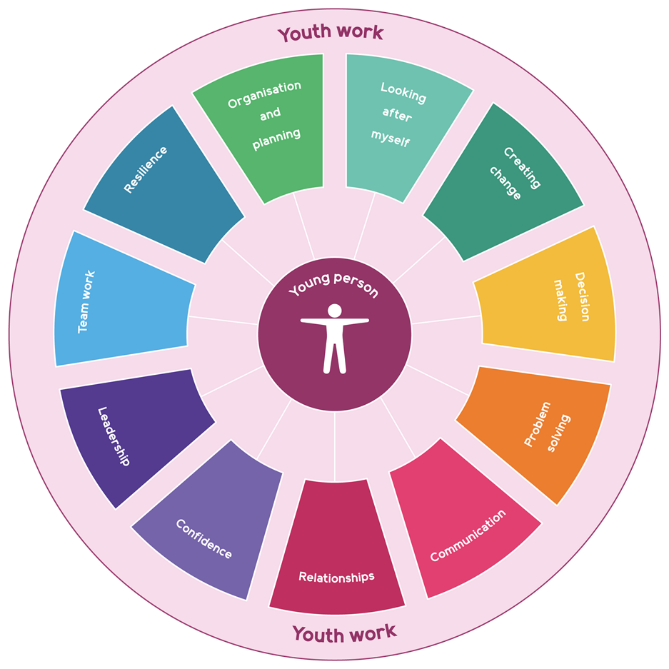 We want to pull together a ‘snapshot’ of the young people’s achievements through youth work in FVWL.  We’re using the Youth Work Skills Framework to provide a shared language for reviewing achievements across all of the programmes that submit data.  Please follow the guidance below to complete the form on page 3 of this document.First familiarise yourself with the skills framework and associated ‘indicators’ that might be measured to track skills development (see overleaf / on our website Skills Framework_infographic (youthlinkscotland.org)).  Then, on page 3 of this document:Record some brief details about the programme you are reporting on (ideally, we want you to share information from your work with young people between August 2021 and August 2022).  Then identify the skills you have been supporting these young people to develop. We do not expect you to have been measuring progress in all 11 skills, so please tell us which skills are most relevant to the youth work experiences you are offering young people.Based on existing evaluation data for the programme and time period you have selected, tell us how many young people have made progress in these skills over the time period you are reviewing.Then, using feedback from young people through your existing evaluation process, supplemented by data you are gathering through the current review process, provide just a few of the best examples of qualitative feedback / observations from young people, teachers, parents and other stakeholders that evidences progress in relation to these skills.  If you don’t already hold feedback from teachers and parents, just leave these sections blank – we don’t want you to have to gather additional data – just to share what you already have.Finally, please tell us how many awards were completed over this time period and which awards were completed.FalkirkConfidenceI can seek out learning opportunities and supportI can participate in new opportunities and experiences I can identify the new skills and knowledge I’ve developedI can use my learning and skills in different settings I can look for new challenges I can ask for information and support I can learn from my mistakesResilienceI can show determination to achieve my goals I can adapt and be flexible as the facts / situation changes I can keep going even when I’m finding things difficultI can show courage to take action even when the outcome is uncertainI can try again if I don’t succeed the first timeLooking after myselfI can identify goals for my physical/mental health and take action to achieve themI can manage my feelingsI can ask for help if I need it I can explain the consequences of harmful behaviour on myself I can understand the role of peer pressure in harmful behaviour I can understand my human rights, including those set out in UNCRC Building RelationshipsI can recognise and seek out positive relationshipsI can make new friendsI can manage friendshipsI can show respect towards othersI can see things from another person’s perspectiveI can engage with people outside my friendship groupI can resolve conflict peacefully within my relationshipsI can understand professional relationships and boundariesCommunicationI can express my thoughts and feelings to appropriate adults I can speak in a group and share my opinionsI can listen to other people’s opinionsI can take time to understand what someone is communicating to meI can recognise and address prejudice and discriminationI can construct and defend an argumentI can ask for help if I don’t understandI can communicate effectively using a range of methodsI can use social media responsiblyOrganising and planningI can set my own goalsI can take responsibility for tasksI can break down big objectives into smaller tasksI can plan and prioritise tasksI can work to deadlinesI can finish tasks I startDecision makingI can think critically about informationI can ask for more information and supportI can identify risk and explain it to othersI can explain why I made a choiceI can take responsibility for my actionsI can participate in decision making processesProblem solvingI can identify problemsI can break problems down into smaller parts to find a solutionI can contribute to creative solutionsI can challenge and question my own and others’ opinionsTeamworkI can work with others on group tasksI can support other young people in a groupI can understand the role of power within groupsI can give and receive feedbackI can follow instructionI can be reliable Leadership I can identify my strengthsI can share my learning and skills with othersI can be a positive role model through my own behaviourI can shape the direction or progress of a groupI can motivate othersI can delegate tasksI can support others in their learningI can act with integrityI can bring out the best in othersI can engage and include a wide range of peopleCreating changeI can identify new ways of workingI can understand the principles of social justiceI can recognise how my actions impact on others locally, nationally and globallyI can take action on issues that are important to meI can play an active role in delivering change in my communityI can engage in democratic structuresI can represent the views of young peopleI can influence decision-makingCommunicationmedia responsiblyYouth work programme nameBraes High School S5&6 Positive Transitions Programme (CLD, Education & S.D.S Partnership) Age of participating young people15-17yrsYouth work setting (school, community, other)SchoolTotal number of young people in the group11Time period over which programme took place (ideally we want to hear about recent programmes – over the last 12 months)August ’22 – Present (Programme finishes May’23) 5 periods per week (2x 1h 40 minute periods & 1x 50 minute period)A brief description of the youth work activityThe Positive Transitions Programme is a collaboration between Education, Community Learning & Development (CLD) and Skills Development Scotland. Targeted S3-S6 pupils participate in a weekly course which is aligned with a variety of attainment qualifications and accreditation. Building from the development of personal and social skills in S3, through to employability skills in S4-6.Pupils benefit from a tailored package which is targeted at their specific areas for development.  They have opportunities to learn in school, in the wider community and in work place visits and work experience placements.100% of the young people who took part in the programme last session are in positive destinations.Targeted personal and social developmentIncreased HWBLearning in new environmentsCommunity-based learningIncreased pupil ownership of spacesIncreased pupil ownership of personal development workInnovative approaches to learning and teaching for our most vulnerable learnersHighly successful partnership workingA brief description of the methods you used to gather impact data SHANARRI, Outcome Star, Term and End Of Year Evaluations, Core Skills Assessment, Shaping The Programme, CLD Worker & Teaching Staff Observations and Feedback, Attendance Stats, 5 Ways to Wellbeing. SkillFocus on skills most relevant to your programme.  If a skill is not relevant to the progress / impact you are measuring, write N/A in check boxNumber of young people in your cohort who made progress in this skillBest examples of young people’s feedback on their progress in relation to this skillBest examples of youth work practitioner feedback / observations on young people’s progress in relation to this skillBest examples of teacher feedback on young people’s progress in relation to this skill (where applicable / if available)Best examples of parent / carer feedback on young people’s progress in relation to this skill (if available)Confidence11“I feel a lot more confident when meeting new people as I don’t worry about how I’m going to be able to talk to them”. “Young people keen and willing to take part in new activities without questions, doubts or hesitation”. “Significant increase in confidence from those having the opportunity to go on work experience, particularly from identified pupils”Communication11“I can now lead tasks and speak to people who I don’t normally speak to in school”. “The group being able to lead practical team building sessions in front of each other and to the class. At first the young people would barely speak and when they did it was only with people they knew from around school”. “All the group have improved on their communication skills. This is particularly evident from… who communicated rules of a game he helped to create, this was huge progress from him”. Building positive relationships11“This group has helped me make friends and it allows me to speak to people in my year group. I find it hard to talk to people and make friends. This group has made it easier to communicate in school”.“Thank you for everything you have done for me during the past few years. I have really enjoyed being part in your amazing school and summer programmes. I have never met a person like you before. Thank you”. “The team building element to the programme has encouraged young people to work together and support one another. From this, positive relationships have been formed, with the group now competing as one against staff in challenges and our programme competitions”. “All have gelled really well together and have built positive relationships with themselves and with myself as their teacher…. made a fantastic impression when he first joined and quickly gained a positive destination”. Resilience10“I never really wanted to try anything new. I used to try find excuses not to do it. I now attend groups and classes outside of school as I feel more comfortable in myself now. Being supported to do the boxing programme really helped my confidence”. “Our young people have demonstrated great resilience on an individual and group level. For some the challenge of trying something new has been difficult. For others, communicating with their fellow peers and leading group tasks. It’s great to see the group persevere and overcome their challenges”.  “Resilience has been improved across the board with many pushed out of their comfort zones in completing tasks and by taking part in various work experience opportunities”. Looking after myself9“It has allowed me to get job skills” “We have shaped our learning programme together with the young people identifying issues and needs around managing money and being able to live independently. We have supported this through inputs from Youth Scotland and creating a household skills and learning programme” “We have identified that the group don’t have breakfast in the morning so in partnership with CLD we provide them with breakfast which has lots of benefits in terms of their wellbeing and learning”. Organising and Planning 9“I have developed my organising and planning through our team building challenges where I have learned to develop strategies and plan out how I and our team can complete each task”. “Young people now take time at the start of each team building challenge to plan a strategy and organise themselves into different roles and responsibilities. This is transferrable into any working environment” “All have had the opportunity to organise, plan and lead various outdoor and classroom based sessions which has developed these skills immensely”. Decision making11“It’s helped me make new positive choices and if I’m stuck, to know a solution”. “Young people are demonstrating good decision making skills within their practical group tasks, both individually and as a team” “… is a pupil with a learning disability who has recently left school to take up an apprenticeship as a fishmonger at a local Processing Plant. The support Training received allowed him to gradually build his confidence where he was able to develop a number of key skills through the programme. The pupil, his family and staff at Braes communicated regularly about the best options for his future and …made the decision to take up the job offer”. Participant’s father stated, “… has come on leaps and bounds this last year and is much more confident where he made the decision to leave school and take up employment. He is enjoying his new job as he feels safe and supported and is learning new things every day”.  Problem solving11“I enjoy the puzzles and challenges in transitions and I know they have helped my problem solving and teamwork skills”. “Young people have now developed a critical and lateral way of thinking whilst engaging in team building challenges. They have worked through this process together and now ‘think outside the box’ when faced with a challenge to overcome”“All pupils develop their problem solving skills on a weekly basis. Taking part in challenging activities and encouraging them to think outside the box has helped them across the curriculum”. Teamwork11“As a team we have been able to read the instructions of a new game and explain it to one another. This has helped me as a person as it helps me work with new people”. “Our young people have been encouraged and challenged to work with various partners and in a variety of different groups. This has helped them understand group dynamics and how to manage their feelings when working with different personalities as part of a team”. “The whole programme is built on an ethos of team work where the staff and pupils all work together with a common goal. The pupils shape the programme which allows them to focus on the areas of development and through a series of practical teamwork challenges they develop a wide variety of transferrable skills”.Leadership11“It’s helped me get better at leading the group and being confident with others”. “Young people have demonstrated planning and leading individual and group sessions during the programme. This has been to a high standard” “The pupils took a lead role with our Braes Pantry at Christmas time coordinating the planning, packing and delivery of parcels to families facing financial disadvantage”. Participant’s mum commented that, “… has really enjoyed the responsibility and has grown in confidence by taking on a lead role in this programme.” Creating change11“It gives me the ability to learn new skills. I was shocked when I completed my C.V, as in such a short period of time I had all these qualifications and experience”. “This programme has allowed young people the opportunity to discover an insight into the world of work. Allowing them to gain experience and develop as young adults. So far, this has led to 4 young people gaining full time apprenticeships this year” “…. is a pupil on the S5/S6 Positive Transitions Programme has developed his confidence through the programme which has led him to be able to speak in front of the entire staff group at Braes High as part of the Pupil Self-Evaluation Leaders”. “The opportunities this programme affords to our young people is invaluable. Firstly, the pupils have an experience that develops their interpersonal and employability skills that enhance any academic achievements. Secondly, the programme allows pupils to transfer these skills into real life situations through experiences and apprenticeships, through strong community links, giving pupils a clear pathway from the Senior Phase into life beyond school”. Number of youth awards completed – please list awards undertaken7 Bronze DofEMoney For LifeUPS Road CodeSaltire Award – The Ascent– 4 young people left school during academic year due to achieving full time apprenticeship.“It’s great for our young people to see the value of informal, practical learning and how it can bolster your C.V with additional qualifications and accreditation”. “A flexible an individualised approach allows us to cater for the needs of the young people on the programme in order for them to achieve a positive destination”. “This programme offer our young people opportunities to gain awards that they would otherwise not have. We know this will have a positive impact on their experience in school and their outcomes beyond Braes”. How many young people from this cohort have taken part in activities relating to learning for sustainability (e.g. outdoor learning / climate crisis / social justice)?11“Fun, minted and positive”. “Our young people have been part of a needs led programme which is aimed at life beyond school, particularly the transition from school into the world of work”. “Through our programmes we incorporate outdoor learning as part of our DofE. Working practically outdoors is good for improving our young people’s MHWB, developing their core skills, building relationships and allowing them to support each other as team”. “We are always looking to build skills for life, learning and work in school and this programme is essential for the young people involved in creating positive opportunities for the future”. 